APPLICATION FORM FOR ENLIGHT FUNDINGTo support joint activities between the nine ENLIGHT universities in the area of teaching and learning, research and administration the University of Göttingen will fund, with support of the DAAD and BMBF, different projects for affiliates of the University of Göttingen and its ENLIGHT partners. Mobility schemes and resources for research, teaching or management projects in 2021 are eligible measures for funding in this call.Both, new and established collaborations or projects are welcome for application. In any case, but especially when developing teaching and learning offers or exchange opportunities, it will be helpful to consult the International Office of the University of Göttingen (https://www.uni-goettingen.de/en/631929.html) in order to make use of existing agreements or to identify potential synergies with departments at ENLIGHT partner institutions.Please note that only researchers, staff and students from the University of Göttingen (incl. University Medical Center Göttingen) can apply. Mobility funds for researchers, staff and students from the Universities of Bordeaux, Bratislava, Galway, Basque Country, Ghent, Groningen, Tartu and Uppsala to Göttingen must therefore be applied by a Göttingen researcher or staff member.Please select the applicable funding option ENLIGHT Mobility	 Attendance – Short-term stay at ENLIGHT partner (3-5 days)	 Attendance – Long-term stay at ENLIGHT partner (14 days to 3 months) ENLIGHT Research, teaching or management project	 Organisation – Assistant	 Accommodation – ENLIGHT partner (3-14 days)PERSONAL AND PROJECT DETAILSAdditional DocumentsFor mobilityShort-term stay (3-5 days)CVEvent programmeLong-term stay (14 days to 3 months)CVStudents: Letter of Recommendation from a postdoc or professor at the home institutionStudents: Letter of Invitation from a postdoc or professor at the host institutionCost projectionFor research, teaching or management projectInformation on the applicant (short academic CV)Commitments of ENLIGHT participantsProgramme proposal, planned timeframe and venueCost projectionProject description (see below)Project DescriptionPlease describe your project, its ambition as well as the planned activities (Max. 4.000 characters).(Field and/or thematic area, format, target audience, participants, …)Please list your ENLIGHT partners and describe the quality of your cooperation (Max. 2.000 characters)(Universities and departments involved, past cooperation, synergies, …)Please describe how your project relates to one of ENLIGHT’S five flagship challenges (Max. 2.000 characters)(Targeted challenges, cross-linking to core actions, …)Please describe the long-term goals and sustainability of the cooperation (Max. 2.000 characters)(Long term vision, pursuing collaborations, added value of the project, …)SUBMISSION DEADLINE AND ADDRESSPlease submit all documents to enlight@uni-goettingen.de.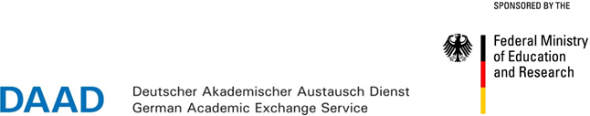 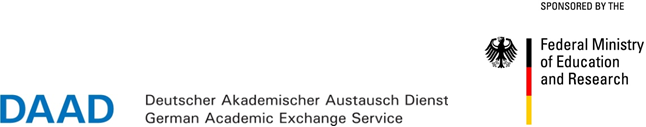 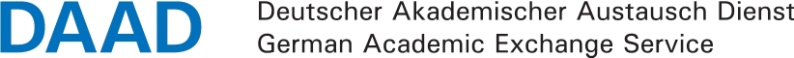 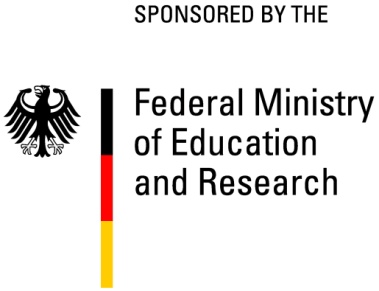 Personal Details (Main applicant)Personal Details (Main applicant)Full NameFaculty & DepartmentOffice AddressEmail AddressProject DetailsProject DetailsTitleProject Partner